Mini Lid BanjosSupplies:Jumbo craft sticks – one per banjo 
Loom Bands – four per banjoWashi tapeDuct tapeSequinsCraft glueDirections:Place four loom bands over the lid and secure in place with a piece of duct tape​Next cut the end from your jumbo craft stick and decorate it with a washi tape pattern.Now attach the lid with loom bands in place to the craft stick with a second piece of duct tape.Finally use small dabs of craft glue to stick on your sequins, or alternatively use plastic gems or a marker to draw the little tuning knobs on the end of your banjo handle.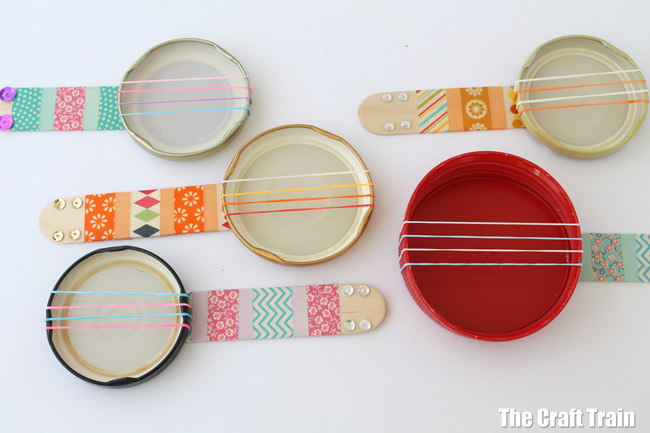 